Заслушав и обсудив информацию заведующего отделом профессионального образования аппарата Профсоюза Кленовой И.А. об итогах проведения Всероссийского конкурса «Гордость Профсоюза», Исполнительный комитет Профсоюза ПОСТАНОВЛЯЕТ:Информацию принять к сведению (прилагается). Одобрить практику проведения Всероссийского конкурса «Гордость Профсоюза» (далее – Конкурс), распространить для участия среди дошкольных образовательных и общеобразовательных организаций.Считать работу по организации и проведению Конкурса важным и перспективным инструментом выявления успешных профсоюзных активистов, профессионалов, лидеров отрасли образования, поиска перспективных работников и обучающихся, содействия их карьерному и профессиональному росту и обеспечению общественного признания посредством трансляции их достижений широкой общественности, в целях популяризации педагогической профессии, творческих достижений педагогических работников, развития профессионального конкурсного движения в образовании, а также продвижения и формирования положительного имиджа Профсоюза, мотивации профсоюзного членства и укрепления престижа профессии педагога.Итоги Конкурса довести до сведения региональных (межрегиональных) организаций Профсоюза.Наградить победителей Конкурса, занявших призовые места, Почётными грамотами Центрального Совета Профсоюза и денежными премиями.Отметить благодарностями Центрального Совета Профсоюза и наградить памятными сувенирами финалистов Конкурса.Выразить благодарность:первичным профсоюзным организациям и региональным (межрегиональным) организациям Профсоюза: республик Калмыкия, Татарстан, Адыгея, Чувашия, Чечня, Краснодарского, Алтайского и Ставропольского края, Воронежской и Челябинской областей за активное участие во Всероссийском конкурсе «Гордость Профсоюза»;региональным (межрегиональным) организациям Профсоюза: республик Адыгея, Татарстан, Чувашия, Краснодарского и Алтайского края, Ростовской, Курганской, Челябинской, Оренбургской, Воронежской и Саратовской областей за оказание содействия творческой и профессиональной активности первичным профсоюзным организациям работников и обучающихся, членам Профсоюза, победителям и призерам Конкурса как в личном зачете, так и среди первичных профсоюзных организаций.Отделу профессионального образования аппарата Профсоюза:совместно с отделом по связям с общественностью аппарата Профсоюза проработать вопрос о формировании реестра перспективных работников и обучающихся, отличившихся своими достижениями, профессиональными знаниями и умениями, успехами в общественной деятельности; размещении информации о победителях в различных печатных изданиях и информационных каталогах; создании открытых кадровых резервов различного уровня, с целью вовлечения конкурсантов и победителей в реализацию профсоюзных и профессиональных проектов;совместно с КСП Профсоюза, СКС Профсоюза и КС СПО Профсоюза продолжить работу по дальнейшему развитию Конкурса и проработать вопрос о масштабировании его на первичные профсоюзные организации дошкольных образовательных и общеобразовательных организаций.Контроль за выполнением постановления возложить на заместителя Председателя Профсоюза Дудина В.Н.Председатель Профсоюза					Г.И. МеркуловаПриложениек постановлениюИсполкома Профсоюзаот 19 июня 2019г. № 17-6Информация об итогах проведенияВсероссийского конкурса «Гордость Профсоюза» В соответствии с Планом работы Центрального Совета Общероссийского Профсоюза образования на II-полугодие 2018 года с октября 2018 года по март 2019 года отделом профессионального образования аппарата Профсоюза был проведен Всероссийский конкурс «Гордость Профсоюза» (далее – Конкурс) среди первичных профсоюзных организаций работников и обучающихся образовательных организаций высшего и среднего профессионального образования.Целью Конкурса является выявление успешных профсоюзных активистов (работников и обучающихся) системы профессионального образования, дальнейшее содействие их карьерному и профессиональному росту и обеспечению общественного признания посредством трансляции их достижений широкой общественности. Создание для профессионального сообщества нравственных и профессиональных ориентиров в виде реальных людей, имеющих значимые достижения в профессиональной и общественной деятельности, а также стимулировать профессиональную активность, предоставить активистам-лидерам возможность продемонстрировать свои достижения и обменятся опытом.Идея Конкурса, предложенная профсоюзными активистами из числа молодых преподавателей, а именно: создание нового всероссийского инструмента выявления профессионалов, лидеров отрасли образования, поиска перспективных работников и обучающихся, содействие их дальнейшему росту, нашла поддержку у профессионального сообщества. В Конкурсе приняли участие почти 2000 человек. Участники внесли в рейтинговую систему levelpride.com около 30 тысяч достижений, набрав в общей сложности более 300 тысяч баллов. Эти данные свидетельствуют о высоком уровне конкурсантов.География всероссийского проекта, использующего новые информационные технологии по выявлению талантов и укреплению престижа профессии педагога, охватывает всю Россию. Наиболее активное участие было зафиксировано в Воронежской и Челябинской областях, Краснодарском, Алтайском и Ставропольском краях, Республиках Калмыкия, Татарстан, Адыгея, Чувашия и Чечня.В конкурсе «Гордость Профсоюза» также принимали участие первичные профсоюзные организации. С целью продемонстрировать на всероссийском уровне достижения своей первичной профсоюзной организации и управленческий талант председателя на Конкурс подали заявки 150 профсоюзных организаций отрасли образования и науки.И хотя изначально Конкурс планировалось провести среди работников и обучающихся образовательных организаций высшего и среднего профессионального образования, большой интерес к нему проявили педагогические работники дошкольных образовательных и общеобразовательных организаций. В итоге эта категория составила значительную часть участников Конкурса. Все это позволяет сделать вывод о востребованности подобных конкурсов в профессиональном сообществе.Примечательно, что опыт проведения Конкурса и выявления лидеров, предложенный Общероссийским Профсоюзом образования, уже получил продолжение на местах. Так, например, в Алтайском крае с подачи Министра образования Алтайского края М.А. Костенко запущен конкурс #ЛиДИРуем22, направленный на поиск, развитие и поддержку перспективных специалистов, желающих стать руководителями в сфере образования Алтайского края (http://www.lider22.akipkro.ru/). Отбор претендентов, как и в Конкурсе «Гордость Профсоюза», будет происходить посредством информационно рейтинговой системы LevelPride, которая по-настоящему стала «фейсбуком» российских педагогов.Конкурс проходил в два этапа. На первом этапе участники вносили в цифровую рейтинговую систему собственные достижения. По итогам в системе был сформирован общий рейтинг по общему количеству набранных баллов. На втором этапе конкурсная комиссия приступила к тщательной проверке всех внесённых в систему достижений. Эта проверка проходила также в несколько этапов. Первый шаг был направлен на выявление «злоупотреблений» со стороны участников: некоторые из них вносили заведомо недостоверные достижения, указывали одно и то же достижение несколько раз подряд, устанавливали более высокий уровень достижения. Отследив все подобные злоупотребления и оценив значимость реальных достижений, конкурсная комиссия сформировала список финалистов, которые имеют значимые достижения в области профсоюзной, общественной и профессиональной деятельности. Всего в число финалистов вошли 50 человек.Все они будут занесены в готовящийся к публикации Каталог перспективных работников и обучающихся – членов Профсоюза. На страницах каталога финалисты смогут представить свои сильные стороны и поделиться опытом работы. Данный каталог планируется презентовать представителям исполнительной и законодательной власти федерального и регионального уровней.Завершающим шагом в работе конкурсной комиссии стал выбор победителей. Для максимальной достоверности оргкомитетом в ходе изучения материалов запрашивались дополнительные материалы о конкурсантах. Голосование по выбору победителей производилось конкурсной комиссией индивидуально по каждому из претендентов. В итоге победителями конкурса в личном зачете признаны среди:-работников и обучающихся образовательных организаций высшего образования: место – Магомедов Магомедгабиб Гасанханович, председатель первичной профсоюзной организации работников Донского государственного технического университета, председатель КСП Профсоюза;место – Черезова Елена Николаевна, председатель профбюро Института полимеров Казанского национального исследовательского технологического университета, профессор кафедры ТСК;место – Мальцева Анастасия Алексеевна, председатель профбюро первичной профсоюзной организации студентов и аспирантов Магнитогорского государственного технического университета им Г.И. Носова.-работников и обучающихся профессиональных образовательных организаций: место – Онучина Светлана Васильевна, председатель первичной профсоюзной организации студентов Мишкинского профессионально-педагогического колледжа, преподаватель;место – Галеева Анджела Гардихановна, председатель первичной профсоюзной организации работников Мензелинского педагогического колледжа имени Мусы Джалиля Республики Татарстан, преподаватель;место – Хаткова Людмила Викторовна, председатель первичной профсоюзной организации Адыгейского педагогического колледжа им. Х.Андрухаева, старший преподаватель.-работников общеобразовательных организаций:место – Бессмертная Светлана Михайловна, председатель первичной профсоюзной организации, учитель начальных классов МОБУ «Землянская основная общеобразовательная школа», Оренбургская обл.;место – Магомедова Светлана Станиславовна, председатель первичной профсоюзной организации, учитель  МОУ СОШ №79 п. Макопсе Лазаревский район г. Сочи, педагог ДО;место – Сысоева Юлия Анатольевна, председатель первичной профсоюзной организации, учитель МБОУ «Лицей №1», п. Первомайский, Оренбургская обл.-работников дошкольных образовательных организаций: место – Ларионова Галина Васильевна, председатель первичной профсоюзной организации, инструктор по физической культуре МБДОУ "Детский сад № 205" Новоград" г. Чебоксары;место – Ахметова Олеся Геннадьевна, член Профсоюза, педагог дополнительного образования МУ ДО - Центр внешкольной работы г. Маркса г. Маркс (Саратовская обл);место – Шарапова Ольга Сергеевна, председатель первичной профсоюзной организации, воспитатель МБДОУ «Детский сад №249 «Теремок», г. Барнаул.Победителями из числа первичных профсоюзных организаций по количеству присоединившихся участников и по всем совокупным достижениям своих работников и обучающихся стали:Первичная профсоюзная организация студентов Калмыцкого государственного университета,Первичная профсоюзная организация Казанского национального исследовательского технологического университета,Первичная профсоюзная организация работников Мензелинского педагогического колледжа имени Мусы Джалиля,Первичная профсоюзная организация МОУ СОШ №79 г.Сочи,Первичная профсоюзная организация МБДОУ детский сад общеразвивающего вида №190 г. Воронеж.Также оргкомитетом Конкурса было отмечено активное участие в Конкурсе представителей Чеченской республиканской организации Профсоюза: Эсхаджиевой Манжы Магомедовны и Бугаевой Зулпы Докухажиевны. По итогам Конкурса планируется размещение информации о победителях в различных печатных изданиях и информационных каталогах, вовлечение конкурсантов в реализацию профсоюзных и профессиональных проектов. Формирование реестра победителей Конкурса может стать открытым, публичным ресурсом, позволяющим эффективно планировать кадровую работу в Профсоюзе.Выражаем благодарность всем участникам Конкурса «Гордость Профсоюза»! Поздравляем финалистов и победителей Всероссийского конкурса "Гордость Профсоюза"! Желаем успехов и дальнейшей плодотворной работы.Информация об итогах конкурса размещена на сайтах Общероссийского Профсоюза образования и КСП Профсоюза.Отдел профессионального образованияаппарата Профсоюза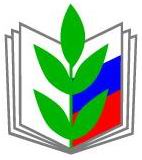 ПРОФЕССИОНАЛЬНЫЙ СОЮЗ РАБОТНИКОВ НАРОДНОГО ОБРАЗОВАНИЯ И НАУКИ РОССИЙСКОЙ ФЕДЕРАЦИИ(ОБЩЕРОССИЙСКИЙ ПРОФСОЮЗ ОБРАЗОВАНИЯ)ИСПОЛНИТЕЛЬНЫЙ КОМИТЕТ ПРОФСОЮЗАПОСТАНОВЛЕНИЕПРОФЕССИОНАЛЬНЫЙ СОЮЗ РАБОТНИКОВ НАРОДНОГО ОБРАЗОВАНИЯ И НАУКИ РОССИЙСКОЙ ФЕДЕРАЦИИ(ОБЩЕРОССИЙСКИЙ ПРОФСОЮЗ ОБРАЗОВАНИЯ)ИСПОЛНИТЕЛЬНЫЙ КОМИТЕТ ПРОФСОЮЗАПОСТАНОВЛЕНИЕПРОФЕССИОНАЛЬНЫЙ СОЮЗ РАБОТНИКОВ НАРОДНОГО ОБРАЗОВАНИЯ И НАУКИ РОССИЙСКОЙ ФЕДЕРАЦИИ(ОБЩЕРОССИЙСКИЙ ПРОФСОЮЗ ОБРАЗОВАНИЯ)ИСПОЛНИТЕЛЬНЫЙ КОМИТЕТ ПРОФСОЮЗАПОСТАНОВЛЕНИЕПРОФЕССИОНАЛЬНЫЙ СОЮЗ РАБОТНИКОВ НАРОДНОГО ОБРАЗОВАНИЯ И НАУКИ РОССИЙСКОЙ ФЕДЕРАЦИИ(ОБЩЕРОССИЙСКИЙ ПРОФСОЮЗ ОБРАЗОВАНИЯ)ИСПОЛНИТЕЛЬНЫЙ КОМИТЕТ ПРОФСОЮЗАПОСТАНОВЛЕНИЕПРОФЕССИОНАЛЬНЫЙ СОЮЗ РАБОТНИКОВ НАРОДНОГО ОБРАЗОВАНИЯ И НАУКИ РОССИЙСКОЙ ФЕДЕРАЦИИ(ОБЩЕРОССИЙСКИЙ ПРОФСОЮЗ ОБРАЗОВАНИЯ)ИСПОЛНИТЕЛЬНЫЙ КОМИТЕТ ПРОФСОЮЗАПОСТАНОВЛЕНИЕПРОФЕССИОНАЛЬНЫЙ СОЮЗ РАБОТНИКОВ НАРОДНОГО ОБРАЗОВАНИЯ И НАУКИ РОССИЙСКОЙ ФЕДЕРАЦИИ(ОБЩЕРОССИЙСКИЙ ПРОФСОЮЗ ОБРАЗОВАНИЯ)ИСПОЛНИТЕЛЬНЫЙ КОМИТЕТ ПРОФСОЮЗАПОСТАНОВЛЕНИЕ
19 июня 2019 г.
г. Москва
г. Москва
г. Москва
г. Москва
№17-6Об итогах проведения Всероссийского конкурса «Гордость Профсоюза»Об итогах проведения Всероссийского конкурса «Гордость Профсоюза»Об итогах проведения Всероссийского конкурса «Гордость Профсоюза»Об итогах проведения Всероссийского конкурса «Гордость Профсоюза»